MUSIC APPRECIATION 
MU 207 Syllabus - Tennessee Wesleyan College May Mini-Term 2013 (5.6–5.30)		INSTRUCTOR: Dr. Nathan WindtMTWHF 1:00–2:50				EMAIL: nwindt@twcnet.eduSherman M111 (Choir Room)		OFFICE: Sherman M107OFFICE HOURS: By Appointment		OFFICE PHONE: 423.746.5234COURSE DESCRIPTION: Music Appreciation MU 207 is for the student interested in developing an appreciation of music from the structural, cultural and historical points of view. The course includes an examination of the elements and style characteristics of music with an emphasis on influences of the cultural setting from which it comes. Credit may not be used for a major in music.COURSE GOALS AND OBJECTIVES: The student will develop an increased alertness to the sound events in his/her social and sound environment; be exposed to the music of many cultures and times; and explore the features that these musical styles share.COLLEGE-WIDE LEARNING OUTCOMES (those appropriate to this course marked with an asterisk):1. Use effectively the skills of reading, writing and speaking.*2. Recognize the issues that affect social and political behavior in their historical and cultural perspective.*3. Recognize and analyze contributions of the arts and literature.* 4. Demonstrate mathematical computation skills, and basic computer applications skills and demonstrate an understanding of the scientific method. 5. Think critically and develop a basis for effective judgment.*6. Access and evaluate information and its sources and use information effectively to accomplish a purpose.*RELATIONSHIP TO THE DEPARTMENT, MAJOR PROGRAM OR INSTITUTIONAL PURPOSE(S): This course serves as a fine arts credit in the ACR. Any student may elect to take the course for this purpose. As an ACR course, it relates to the college purpose by helping to prepare graduates to be knowledgeable, to be able to think critically and creatively, and to develop a basis for judgment.COURSE RELATIONSHIP TO CONTENT AREA KNOWLEDGE AND SKILLS FROM THE EDUCATION MATRICES: Know about various means of creative expression, both within a given culture and across cultures or languages;Understand how human ideals, values, and ethics can be examined and illuminated figuratively;Know about the past and current relationship between creative expression and the societies from which they grow;Understand how creators and critics make informed qualitative judgments about creative expressions, and formulate these judgments for oneself.REQUIRED READING (available at TWC bookstore): Willoughby, David. The World of Music. 7th Edition. New York: McGraw-Hill, 2010. Special note: The book is also available online as an eTextbook for a 180-day subscription at the following URL: http://www.coursesmart.com/0077323432. The textbook may also be downloaded to your iPad or other tablet, provided you have a Wi-Fi connection.Textbook or eCopy must be your own, and be brought to each class session. Failure to bring a personal copy of the textbook may result in the lowering of a letter grade for the course in each course section the textbook is missing (A-, B+, etc.).Textbook website: http://highered.mcgraw-hill.com/sites/0073401412/information_center_view0/ Additional listening aids and resources on the website listed above: select Online Learning Center: Student EditionADDITIONAL READINGS: The recordings of the listening examples will be on reserve in the library; it is strongly suggested that additional listening take place outside of the classroom as the examples will be part of the assessed material.  Ask for the recordings by course number, title, and instructor. Additional reading assignments may be placed on reserve as needed.TOPICS OR UNITS OF INSTRUCTION:Part 1: Preparation for ListeningPart 2: Listening to American Music: Folk, Religious, Jazz, and PopPart 3: Listening to World MusicPart 4: Listening to Western Classical MusicMETHODS OF INSTRUCTION AND LEARNING:Reading assignments (Chapters of textbook, supplemental readings, etc.);Handouts and related assignments;Quizzes and exams;Lectures, including audio and video presentations;Listening examples.COURSE REQUIREMENTS AND MEANS OF EVALUATION:Attendance and Etiquette: Per the current college catalog, “Tennessee Wesleyan College considers regular class attendance an essential element of the instructional process and expects students to undertake all courses with this in mind.  Unavoidable absences that students know about in advance should be explained to the instructors concerned with as much notice as possible.  When there is not time for prior notification, students must explain the emergency as soon as possible after the event.  In all cases of absence, students must make up all missed work and assignments by arrangement with instructors concerned.  Depending upon the course, instructors may decide that a particular number of absences, whether unavoidable or not, constitutes a serious weakening of student performance. Instructors with such policies should present them in writing to the students during the first week of classes. If students unavoidably miss quizzes or tests, they must make 	up these items within one week of return to class. Failure to comply will adversely affect the final grade. If students miss a final examination, immediate notification and explanation are imperative. Alternative arrangements must then be made within three days of the missed examination. Failure to comply will almost certainly result in a failure for the course.”  For this course, the application of the catalog statement is as follows:Attendance is taken at each class session; a students is 1) present, 2) absent excused, 3) absent unexcused, or 4) present–tardy.Absences are either excused or unexcused, ultimately, per the prerogative of the instructor.Students are afforded three absences per semester for unavoidable circumstances (auto accidents, personal illness, family emergencies, etc.). Such absences are excused, and the student is responsible for catching up on material presented in class during their absence. The instructor reserves the right to request documentation for these absences.Students are afforded excused absences for mandatory college-related activities—athletic teams, performing ensembles, class research/field trip, etc. A hard copy (i.e., printed) schedule of activities is to be presented to the instructor no later than the third class session of each semester, including the name of the coach/professor/supervisor of said activity, along with their contact information. Knowledge of a research/field trip, including the college contact information for the faculty involved, is to be shared as soon as possible. The instructor reserves the right to ask for documentation for any and all said absences, and to determine the means, if applicable, for make-up work.Students are not afforded absences for non-mandatory college-related activities – making up work/an exam for another class, finishing a term project or paper, hanging out in the student center, etc. All such absences are unexcused without question.Students are not afforded absences for work-study, outside employment, family- or church-related activities. It is the sole responsibility of the student to maintain their academic studies as the priority. All such absences are unexcused without question.Students are not afforded absences for negligence—the alarm clock malfunctioned, the textbook was lost, there were no clean clothes, there was nowhere to park, and the like.  All such absences are unexcused without question.Following the three unexcused absences, the course grade will be lowered one letter grade for each subsequent absence (A-, B+, etc.).Two tardies count as one unexcused absence.Failure to take the final examination, as given, defaults the course grade to failure (F), regardless of the grades otherwise; assignments turned in late will be marked down one full letter grade.Important: Cellular devices, including but not limited to, Blackberry, iPhone, Sidekicks, and other transmission devices are prohibited (THIS INCLUDES VIBRATE!!!!). Failure to adhere to this policy may result in dismissal from the class; more than 3 dismissals per term may result in failure of the course, at the discretion of the instructor.GRADING:Assignments, quizzes			40%Participation, attendance		10%Midterm				25%Final Exam				25%				Please note: if your average for the Midterm, Final, and quizzes is 59% or lower (F), you will not pass this class!Positive class participation will enhance the student’s final grade in borderline cases (for example, 89th percentile moving to 90th percentile).Scale (%):       A: 100 – 95	A-: 94 – 90 	B+: 89 – 87	B: 86 – 83	B-: 82 – 80 		C+: 80 – 77	C: 76 – 73  	C-: 72 – 69	D+: 68 – 64	D: 63 – 60You are expected to abide by the College Honor System in keeping with the Honor Pledge, which reads:“I pledge, on my honor, to conduct myself with the foremost level of academic integrity.”In keeping with the Honor System, there is a zero tolerance for plagiarism, which is the appropriation of the work or ideas of another scholar or student without proper acknowledgment. No credit will be given for an assignment that contains plagiarized contents. Cheating on test/quizzes will not be tolerated, and students found cheating will receive a “0” grade for the assignment/quiz/exam, in addition to possible dismissal from the class.ASSIGNMENTS: There will be three assignments for this course, designed to assist your critical listening skills, which will be refined throughout the duration of the course, as well as to develop your critical thinking in assessing music and its role in society. In addition, your PowerPoint presentations will give you the opportunity to present your research before the class. All assignments are to be emailed (nwindt@twcnet.edu, please see course schedule for assignment due dates). Assignment guidelines can be found on my website, www.nathanwindt.com. Assignment 1: CD Review. The student will review a previously released CD by any major recording artist, preferably non-Classical, but Classical performers such as Yo-Yo Ma and others will be allowed. Guidelines will be emailed to students through MyPortal (i.e., your twcnet.edu email address). This assignment is due Tuesday, May 14, by 1:00 pm Eastern Daylight Savings Time.Assignment 2: Student presentations: The student will present a 10-minute presentation on the artist/performing group of their choice. These presentations will take place on Wednesday, May 29. Further instructions and student order will be given later in the term.Assignment 3: Is Classical Music Dead? Much is made of the relevance (or lack thereof) of classical music in today’s society – this paper will require you to address this question, with supplemental readings to start your discussion provided by the professor. More details will follow. Your paper will be due by email no later than 11:59 pm, Wednesday, May 29.QUIZZES/EXAMS: There will be three quizzes and two exams given during the course of this semester, addressing terminology and listening examples. Please consult course schedule for the tentative schedule. Exam formats will include listening examples taken from the prescribed chapters, in addition to term IDs and multiple choice. Make-up exams and quizzes are ONLY given with a doctor’s note or EXCUSED academic/sporting event affiliated with TWC. NO EXCEPTIONS. The final will not be rescheduled to accommodate your end of semester travel plans, other finals, or other non-mandatory student activities. It is YOUR responsibility to check your personal schedule, conflicts, etc., and to resolve these conflicts, so as not to miss examinations. Missed examinations without a doctor’s note will result in an automatic ‘F’ for the exam.FINAL: The scheduled time for the final, according to the TWC exam schedule, is Thursday, May 30, 1:00–2:50.This syllabus and course schedule is subject to change.Name of Academic Department/School: Fine Arts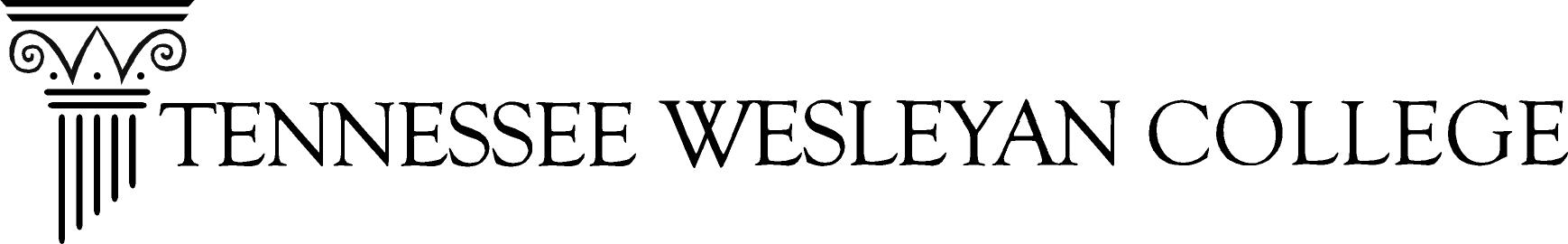 Academic Term(s): May Mini-Term, 2013Date Form Completed: May 4, 2013Syllabus created and revised by Nathan Windt, May 2013.Week Number/Beginning DateScheduled Topic(s)Required Readings Prior to Class 1.  May 6–10Part One: Preparation for ListeningCourse introduction and syllabus; Chapter 1 and overviewChapter 2: The Nature of Music: Vocabulary for Listening and UnderstandingPart Two: Listening to American MusicChapter 3: Folk Music TraditionsQuiz #1: Chapter 2 (Musical terms), Thursday, May 9Chapter 4: Religious Music TraditionsChapters 2, 3 (May 7)Chapter 4 (May 8)2.  May 13–17Chapter 5: Jazz StylesQuiz #2: Chapters 3–5, Monday, May 13 Chapter 6: Popular MusicAssignment 1 due via email May 14 by 1:00 pm (email)Part Three: Listening to World MusicChapter 7: Music of the AmericasChapter 8: Music Beyond the AmericasMidterm Exam: Friday, May 17 (in class, likely after break)Chapter 5 (May 13)Chapter 6 (May 14)Chapter 7 (May 15)Chapter 8 (May 16)3.  May 20–24Part Four: Listening to Western Classical MusicChapter 9: Music to 1600Chapter 10: Music of the Baroque Period (1600–1750)Chapter 11: Music of the Classic Period (1750–1820)Chapter 12: Music of the Romantic Period (Nineteenth Century)Quiz #3: Chapters 9–11, Thursday, May 23 Chapter 9 (May 20)Chapter 10 (May 21)Chapter 11 (May 22)Chapter 12 (May 23)4.  May 27–30NO CLASS Monday, May 27 (Memorial Day)Chapter 12 continued if necessaryChapter 13: Music of the Twentieth CenturyStudent Presentations: Wednesday, May 29, 1:00–2:50 pmAssignment 3 (paper): due no later than 11:59 pm, Wednesday, May 30 (via email)Final Exam: Thursday, May 30, 1:00–2:50 pmNameCourses TaughtAcademic Degrees EarnedOther QualificationsNathan Windt (F)MU 100 – VoiceMU 103/303 – VoiceMU 116 – Class VoiceMU 171 – ChoraleMU 191 – Concert ChoirMU 207 – Music AppreciationMU 290 – Repertoire ClassMU 324 – Beginning ConductingMU 325 – Advanced Conducting/Choral TechniquesMu 371 – ChoraleMU 391 – Concert ChoirR 319 – Luther by the BachB.M.E., Vocal Concentration; North Park University (Music Education)M.M., Choral Conducting Performance; University of Cincinnati College-Conservatory of Music D.M.A., Choral Conducting Performance; University of Cincinnati College-Conservatory of MusicTeaching experience at the elementary, middle school, and collegiate levels. 10+ years of church music experience as chorister/music directorProfessional experience as chorister with major vocal performance ensembles, including Chicago Symphony ChorusActive vocal soloist in opera and oratorio worksCourses TaughtExpected Course OutcomesThe Student will:Relevant QualificationsRelevant QualificationsRelevant QualificationsRelevant QualificationsRelevant QualificationsCourses TaughtExpected Course OutcomesThe Student will:Coursework in MMCoursework in DMACertifica-tionsScholarly 
WorkWork ExperienceMU 207–Music Appreciation1. Know about various means of creative expression, both within a given culture and across cultures or languages2. Understand how human ideals, values, and ethics can be examined and illuminated figuratively;3. Know about the past and current relationship between creative expression and the societies from which they grow;4. Understand how creators and critics make informed qualitative judgments about creative expressions, and formulate these judgments for oneself18+ Graduate hours in music history and analysis, including Music of the Baroque and Classic eras, Symphonic Literature, 20th C. Minimal works, etc.   18+ hours in music history and style, including a seminar of Haydn symphonies, other Western Classical stylesState of Illinois K-12 music education licensureDissertation includes a conductor’s guide and analysis of Mozart’s sacred work for rehearsal and performance preparation, critical reception and scholarshipTaught Music Now at Xavier University, a survey of American popular music from 1840–present; 3 semesters of MU 207 (Music Appreciation) at TWC